Державна національна програма "Освіта" ("Україна ХХІ століття")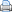 Інформацію надано за матеріалами cайту: http://ostriv.in.ua/ 